§4317-B.  Orally administered cancer therapy1.  Coverage.  A carrier that provides coverage for cancer chemotherapy treatment shall provide coverage for prescribed, orally administered anticancer medications used to kill or slow the growth of cancerous cells that is equivalent to the coverage provided for intravenously administered or injected anticancer medications. An increase in patient cost sharing for anticancer medications may not be used to achieve compliance with this section.[PL 2013, c. 449, §1 (NEW); PL 2013, c. 449, §2 (AFF).]2.  Construction.  This section may not be construed to prohibit or limit a carrier's ability to establish a prescription drug formulary or to require a carrier to cover an orally administered anticancer medication on the sole basis that it is an alternative to an intravenously administered or injected anticancer medication.[PL 2013, c. 449, §1 (NEW); PL 2013, c. 449, §2 (AFF).]SECTION HISTORYPL 2013, c. 449, §1 (NEW). PL 2013, c. 449, §2 (AFF). The State of Maine claims a copyright in its codified statutes. If you intend to republish this material, we require that you include the following disclaimer in your publication:All copyrights and other rights to statutory text are reserved by the State of Maine. The text included in this publication reflects changes made through the First Regular and First Special Session of the 131st Maine Legislature and is current through November 1. 2023
                    . The text is subject to change without notice. It is a version that has not been officially certified by the Secretary of State. Refer to the Maine Revised Statutes Annotated and supplements for certified text.
                The Office of the Revisor of Statutes also requests that you send us one copy of any statutory publication you may produce. Our goal is not to restrict publishing activity, but to keep track of who is publishing what, to identify any needless duplication and to preserve the State's copyright rights.PLEASE NOTE: The Revisor's Office cannot perform research for or provide legal advice or interpretation of Maine law to the public. If you need legal assistance, please contact a qualified attorney.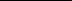 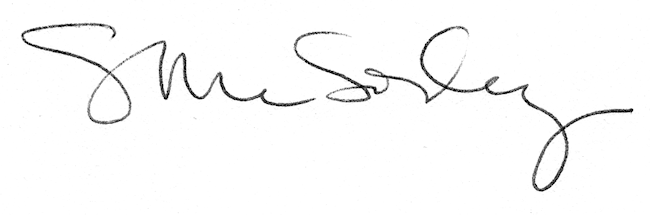 